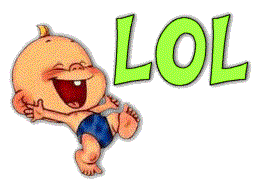 Toutes  mes excuses à mes amies blondes... mais comme je  la trouve excellente, je ne peux résister au  plaisir de la faire suivre  !!! 
Un jeune  homme, François, entre dans un pub vers  21h58.  
 Il s'assoit au bar près  d'une belle blonde et regarde la  télé. 
Les infos de 22h00  commencent :   
Le présentateur raconte  l'histoire d'un homme qui se tient sur le toit  d'un édifice et qui menace de  sauter. 
La blonde regarde  François et lui demande : " Penses-tu qu'il  sautera ?" 
François dit : " Je te  parie qu'il va sauter  "
La blonde répond : " Ben  moi je parie que non  "
François place un billet  sur le bar et dit : " C'est un pari !  " 
Juste au moment où la  blonde met son argent sur le bar, l'homme en  question fait un plongeon et se  tue. 
La blonde est très  affectée, mais tend le billet à François. François avoue : " Je ne  peux pas prendre ton argent, j'avais déjà vu les  infos de 18h00 ... et je savais déjà qu'il  plongerait "    
 La blonde répond : "  Garde le, j'avoue que je les avais vues moi  aussi ... mais je ne pensais pas que cet imbécile recommencerait 